I nuovi obiettivi di sviluppo sostenibileDal 25 al 27 Settembre a New York nel corso dell’Assemblea Generale sono stati presentati dalle Nazioni Unite gli Obiettivi di Sviluppo Sostenibile, che andranno a sostituire gli Obiettivi di Sviluppo del Millennio la cui scadenza è prevista per il prossimo Dicembre. Un nuovo impegno che vede coinvolti tutti i Paesi, nessuno escluso, nella sostenibilità economica, sociale e ambientale, e che i leader mondiali non possono assolutamente ignorare se davvero vogliamo migliorare il mondo.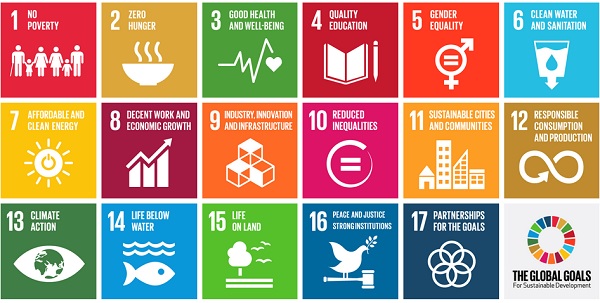 Ma quali sono questi Nuovi Obiettivi da raggiungere entro il 2030? Sono 17 e si articolano in:Porre fine alla povertà in tutte le sue formeAd oggi sono ancora molte le persone che vivono con meno di 1,25 dollari al giorno; un fenomeno ingiusto per la dignità di qualsiasi essere umano che può giungere al termine con la cooperazione tra Paesi e l’implementazione di sistemi  e misure sociali di protezione per tutti .Azzerare la fame, realizzare la sicurezza alimentare, migliorare la nutrizione e promuovere l’agricoltura sostenibileOgnuno di noi ha diritto ad avere cibo sufficiente per tutto l’anno: un concetto elementare ma ancora trascurato. Tuttavia lo si può affermare, ad esempio, con sistemi di coltivazione e produzione di cibo sostenibili e mantenendo intatto l’ecosistema e la diversità di semi e di piante da coltivare.Garantire le condizioni di salute e il benessere per tutti a tutte le etàMonito basilare è la riduzione del tasso mondiale di mortalità materna e impedire la morte di neonati e di bambini sotto i 5 anni per cause prevenibili.  In che modo? Ad esempio, assicurando l’assistenza sanitaria per tutti e supportando la ricerca e sviluppo di vaccini e medicine per malattie trasmissibili o meno.Offrire un’educazione di qualità, inclusiva e paritaria e promuovere le opportunità di apprendimento durante la vita per tuttiL’istruzione può davvero garantire ai giovani un futuro migliore. Un passo in avanti è fare in modo che tutti, uomini e donne, possano leggere e scrivere, eliminando ogni forma di discriminazione di genere e promuovendo un accesso paritario a tutti i livelli di educazione accompagnato da un’elevata qualità degli insegnanti.Realizzare l’uguaglianza di genere e migliorare le condizioni di vita delle donneAncora oggi vengono perseguite discriminazioni verso il genere femminile: sradicare ogni forma di violenza contro le donne nella sfera privata e pubblica, così come il loro sfruttamento sessuale è fondamentale.Garantire la disponibilità e la gestione sostenibile di acqua e condizioni igieniche per tuttiL’acqua è fonte di vita ed è necessario che questa sia accessibile a chiunque. Un’affermazione che sprona a garantire entro il 2030 l’accesso universale all’acqua pulita e potabile, e a garantire adeguate condizioni igieniche con particolare attenzione alle persone più vulnerabili.Assicurare l’accesso all’energia pulita, a buon mercato e sostenibile per tuttiAd oggi, i sistemi energetici sono elemento fondamentale per la vita quotidiana di tutti noi: per questo una tappa importante è quella di renderli accessibili a tutti.Promuovere una crescita economica duratura, inclusiva e sostenibile, la piena e produttiva occupazione e un lavoro decoroso per tuttiIl lavoro ci dà la possibilità di vivere la nostra vita dignitosamente: sostenere la crescita economica e raggiungere alti livelli di produttività possono aiutare la nostra sopravvivenza.Costruire infrastrutture resistenti, promuovere l’industrializzazione sostenibile e inclusiva e favorire l’innovazioneSia le infrastrutture che l’industria sono importanti per supportare l’intero sviluppo economico e il nostro benessere divenendo sostenibili ed affidabili con lo sviluppo tecnologico e la ricerca.Riduzione delle disuguaglianze tra i PaesiOgni Paese dovrebbe avere pari opportunità e diritti a livello economico e globale: per questo è necessario che sia raggiunta e sostenuta la crescita del reddito interno. Per andare in questa direzione urge che entro il 2030 vengano promosse politiche fiscali, salariali, di protezione che assicurino gradualmente una maggiore uguaglianza tra la popolazione.Rendere le città e le comunità sicure, inclusive, resistenti e sostenibiliL’ambiente che ci circonda può influire drasticamente sulle nostre abitudini e stili di vita. Per questo il miglioramento in ottica sostenibile dei nostri spazi vitali è un obiettivo imprescindibile entro il 2030.Garantire modelli di consumo e produzione sostenibiliIl nostro pianeta ha bisogno di essere rispettato e salvaguardato: in quest’ottica entro il 2030 è importante ridurre gli sprechi e le sostanze chimiche rilasciate soprattutto dalle grandi aziende multinazionali tramite politiche sostenibili e improntate sul riciclaggio dei prodotti.Fare un’azione urgente per combattere il cambiamento climatico e il suo impattoI cambiamenti climatici sono all’ordine del giorno e balzano agli occhi di tutti: una situazione che non può più essere ignorata e che deve essere affrontata entro il 2030 con politiche e strategie globali sostenibili in modo da arginare i rischi ambientali e gli effettivi disastri naturali.Salvaguardare gli oceani, i mari e le risorse marine per un loro sviluppo sostenibileLa conservazione e lo sfruttamento sostenibile degli oceani, dei mari e di tutte quelle risorse al loro interno sono importanti per la nostra vita: la riduzione dell’inquinamento marino, così come una gestione sostenibile dell’ecosistema e una protezione dell’ambiente subacqueo sono obiettivi necessari per salvaguardare la nostra salute.Proteggere, ristabilire e promuovere l’uso sostenibile degli ecosistemi terrestri, la gestione sostenibile delle foreste, combattere la desertificazione, fermare e rovesciare la degradazione del territorio e arrestare la perdita della biodiversitàPreservare il nostro pianeta è un compito affidato a tutti noi e per questo motivo è necessario che entro il 2030 si persegua un’azione congiunta per proteggere, ristabilire e promuovere l’impiego sostenibile dell’ecosistema terrestre.Promuovere società pacifiche e inclusive per lo sviluppo sostenibile, garantire a tutti l’accesso alla giustizia, realizzare istituzioni effettive, responsabili e inclusive a tutti i livelliUn futuro migliore per ognuno di noi è possibile, ma solo in caso di una riduzione drastica di violenza e mortalità: una visione che oggi sembra lontana, ma tuttavia fattibile con la realizzazione entro il 2030 di società pacifiche, l’accesso alla giustizia per tutti e l’esistenza di istituzioni responsabili.Rinforzare i significati dell’attuazione e rivitalizzare le collaborazioni globali per lo sviluppo sostenibileRaggiungere questi obiettivi è possibile grazie alla collaborazione di tutti i Paesi verso uno sviluppo sostenibile.Per saperne di più:Scopri la storia degli Obiettivi del Millennio- See more at: http://blog.savethechildren.it/i-17-obiettivi-di-sviluppo-sostenibile-spiegati-in-modo-semplice/#sthash.zYv9wGtR.dpuf